                                                         ATTIVITA’ DI BASESCUOLE DI CALCIO A 5TORNEO U13 FUTSAL ELITE 2023 - ATTIVITÀ GIOVANILE DI CALCIO A CINQUE In riferimento a quanto riportato nel Comunicato SGS Regionale Lazio n, 130 del 2 marzo 2023, di seguito vengono rese note le graduatorie del Torneo Under 13 Futsal Elite della Prima Fase Interprovinciale. Accedono alla Seconda Fase Regionale i primi 2 Club per girone, I Club che non avranno superato la Prima Fase parteciperanno alla Manifestazione Nazionale Futsal Day nei giorni 05 – 06 maggio 2023. La Seconda Fase Regionale del Torneo U13  Futsal Elite  prevede lo svolgimento di due raggruppamenti a 4 Club il giorno 1 aprile 2023. Dai raggruppamenti, 4 Club, 2 per girone, proseguiranno alla Fase Interregionale 1, nel rispetto del CU n. 91/SGS del 16/02/2023, così come previsto dal C.U. n. 111 SGS del 14/02/2023, e che non avranno riportato nessuna penalità. I Club che non avranno superato la Seconda Fase Regionale parteciperanno alla Manifestazione Nazionale Futsal Day nei giorni 05 – 06 maggio 2023. Lo svolgimento della Seconda Fase Regionale e del Futsal Day saranno oggetto di prossimi Comunicati Ufficiali.La Fase Interregionale 1 si svolgerà il giorno 29 aprile 2023. Apposito comunicato ne indicherà il suo svolgimento.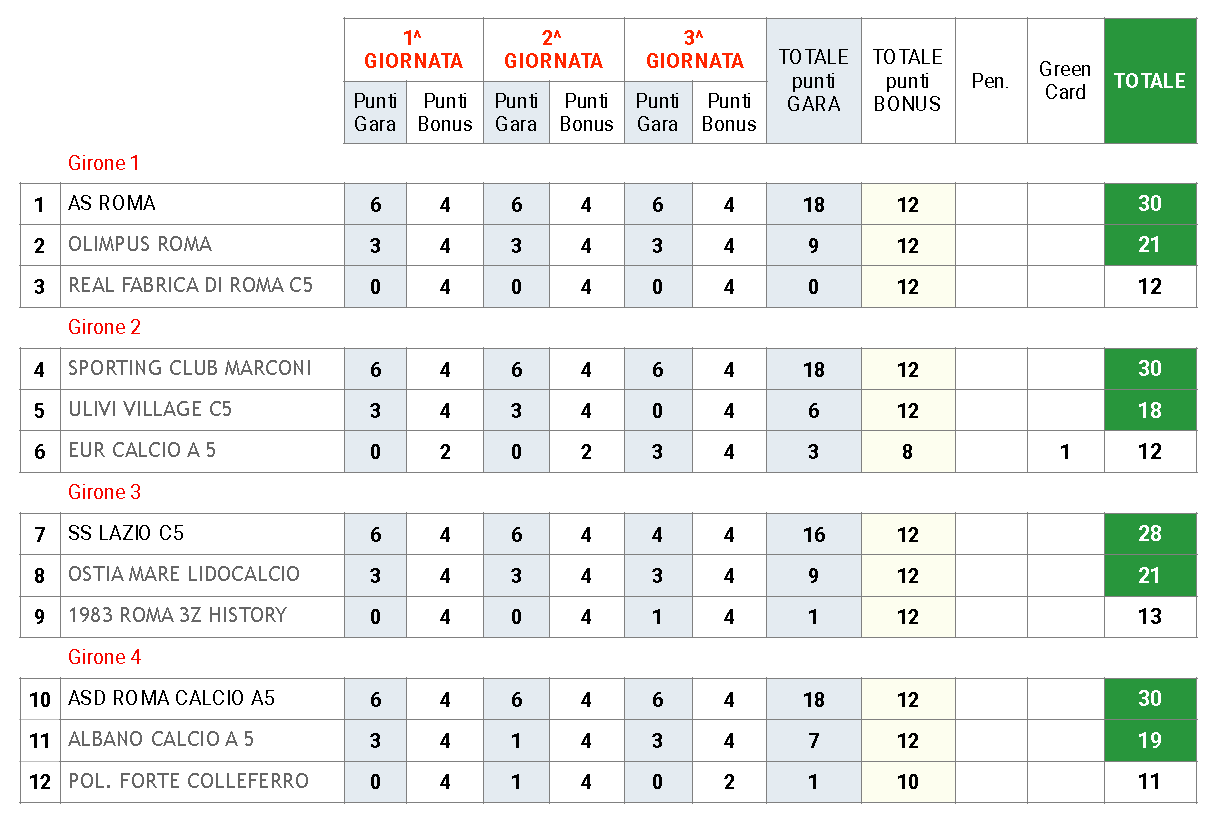 